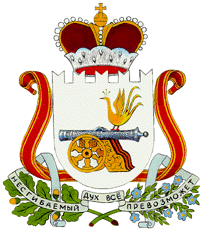                                             АДМИНИСТРАЦИЯ                       БОЛТУТИНСКОГО СЕЛЬСКОГО ПОСЕЛЕНИЯ                     ГЛИНКОВСКОГО РАЙОНА  СМОЛЕНСКОЙ ОБЛАСТИ                              П О С Т А Н О В Л Е Н И Е от " 08 "мая  2018 г.                                                                      №16В целях приведения нормативного правового акта с действующим законодательствомАдминистрация   п о с т а н о в л я е т:  1. Внести  в постановление Администрации Болтутинского сельского поселения Глинковского района Смоленской области от 19.11.2014г. № 45 «Об утверждении  Административного регламента предоставления муниципальной услуги  «Прием заявлений, документов, а также постановка граждан на учет в качестве нуждающихся в жилых помещениях» (в редакции постановления  от 28.11.2014г. № 49)  следующие изменения:   1.1 пункт 1.2.1. дополнить абзацем следующего содержания:«Согласно части 2 статьи 49 Жилищного кодекса Российской Федерации жилые помещения по договору социального найма предоставляются малоимущим гражданам, признанным по установленным Жилищным кодексом Российской Федерации основаниям нуждающимися в жилых помещениях.Малоимущими гражданами являются граждане, если они признаны таковыми органом местного самоуправления в порядке, установленном законом соответствующего субъекта Российской Федерации, с учетом дохода, приходящегося на каждого члена семьи, и стоимости имущества, находящегося в собственности членов семьи и подлежащего налогообложению.Жилые помещения предоставляются гражданам, состоящим на учете в качестве нуждающихся в жилых помещениях, в порядке очередности, исходя из времени принятия таких граждан на учет (часть 1 статьи 57 ЖК РФ)».  2.Настоящее постановление подлежит официальному обнародованию.   3.Контроль за исполнением настоящего постановления оставляю за собой.Глава муниципального образованияБолтутинского сельского поселенияГлинковского района Смоленской области                              О.П.АнтиповаО внесении изменений в постановление Администрации Болтутинского сельского поселенияГлинковского района Смоленской области от 19.11.2014г. № 45